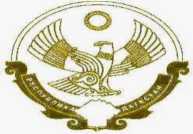 РЕСПУЛИКА ДАГЕСТАН Муниципальное казенное общеобразовательное учреждение."Гоготлинская СОШ"368433 Шамильский район,с.Голотль      эл.п. gogotl.soch@mail.ru  тел. +7(963)407-96-93  -------------------------------------------------------------------------------------------------------------------------------------------------------------------------------Приказ №121 от                                                                                09.06.2020г.«Об определении ответственных лиц за функционирование «Горячей линии» по вопросам проведения государственной итоговой аттестации в 2020 году»В целях организованного проведения государственной итоговой аттестации в 2020 году на территории МО «Шамильский район» в 2020 году (далее ГИА) и на основании Приказа №____ от 05.06.2020г.ПРИКАЗЫВАЮП.1.Определить ответственными лицами за функционирование «Горячей линии» по вопросам ГИА:Закаригаева М.Г., зам по УВР;Рамазанову А.А., психолога школыМусаева А.А., директора школы;___________________________________________П.2.Утвердить номера телефонов «Горячей линии»:++7(963)407-96-93  - ответственный Мусаев  А.А.____________________ - ответственный ______________________________________________ - ответственный __________________________П.3. Зам по УВР Закаригаев М.Г. ежедневно до 12:00 ч. (МСК) информацию о принятых звонках сообщать директору школы Мусаеву А.А.П.4. Элдарбегову С.Э.ответственному специалисту разместить на официальном сайте номера телефонов в разделе «Горячая линия по вопросам ГИА».П.3. Контроль за исполнением настоящего приказа оставляю за собой.